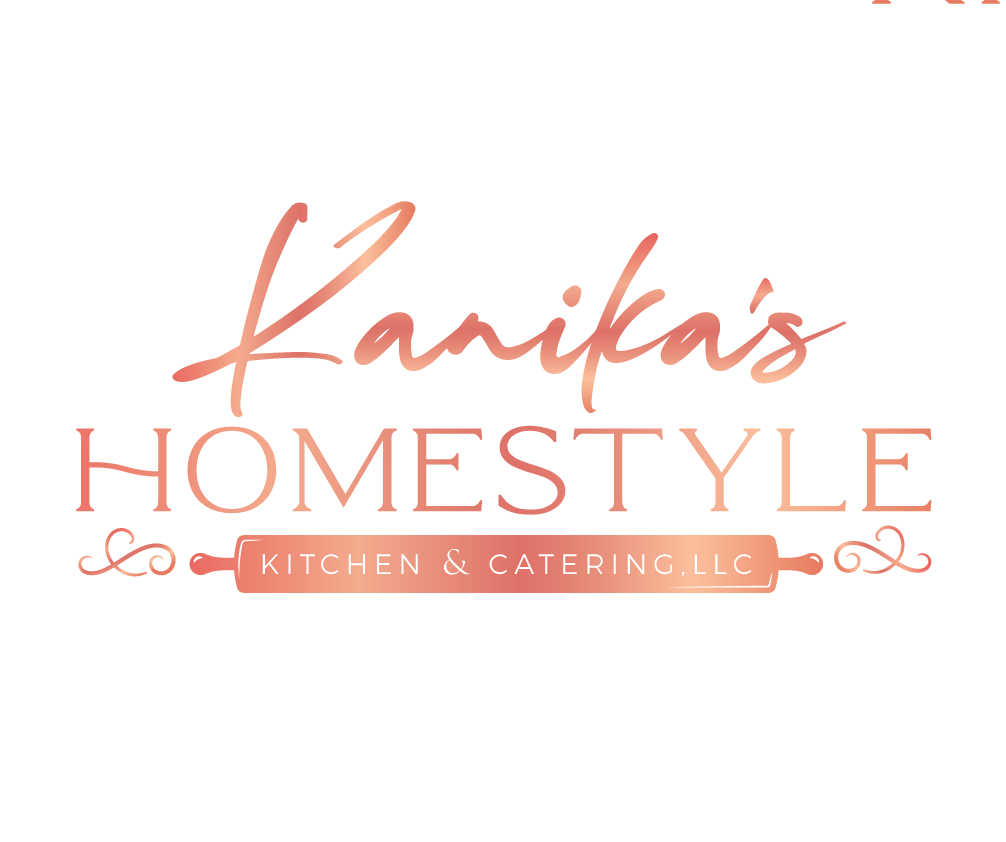 PACKAGE DEALSALL PACKAGES FEED 15-20 PEOPLEITEMS MARKED WITH AN * ARE CONSIDERED PREMIUM AND SUBJECT TO ADDITIONAL COSTPACKAGE 11 SALAD1 PASTA ENTRÉE1 DESSERT1 BREAD OPTION$350PACKAGE 21 SALAD1 ENTRÉE2 SIDE DISHES 1 BREAD OPTION$600PACKAGE 31 APPETIZER1 ENTRÉE2 SIDE DISHES1 DESSERT1 BREAD OPTION$800